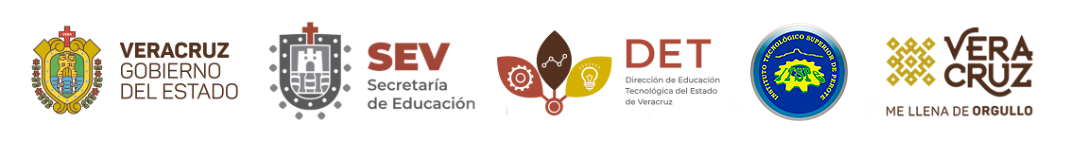 ANEXO XXXII. FORMATO DE REGISTRO DE PROYECTO PARA LA TITULACIÓN INTEGRALAsunto: Registro de proyecto para la titulación integral.Eduardo Juárez VásquezSubdirector AcadémicoPresenteDepartamento de: 						Lugar:     Perote, Ver.  		 Fecha: _      	_________________Datos del (de los) estudiante(s):ATENTAMENTE       	___________________________________________________________Nombre y Firma del (de la) Jefe(a) de Departamento AcadémicoNombre del proyecto: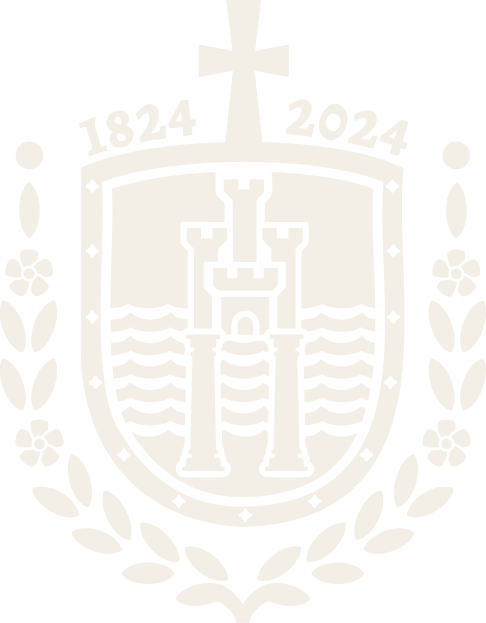 Nombre del Asesor:Número de estudiantes:NombreNo. de controlCarreraObservaciones: